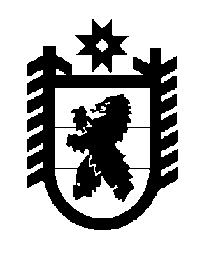 Российская Федерация Республика Карелия    ПРАВИТЕЛЬСТВО РЕСПУБЛИКИ КАРЕЛИЯПОСТАНОВЛЕНИЕот  12 февраля 2015 года № 42-Пг. Петрозаводск О внесении изменения в Положение о Государственном комитете Республики Карелия по транспортуПравительство Республики Карелия п о с т а н о в л я е т:Внести в Положение о Государственном комитете Республики Карелия по транспорту, утвержденное постановлением Правительства Республики Карелия от 5 августа 2013 года № 242-П «Об утверждении Положения 
о Государственном комитете Республики Карелия по транспорту» (Собрание законодательства Республики Карелия, 2013, № 8, ст. 1440; № 10, ст. 1854; 
№ 11, ст. 2087; № 12, ст. 2282), изменение, изложив подпункт 51 пункта 10 
в следующей редакции: «51) участвует в организации и осуществлении мероприятий в установленных сферах деятельности по предупреждению терроризма и экстремизма, минимизации их последствий на территории Республики Карелия, в том числе: осуществляет в установленных сферах деятельности реализацию мер, а также мероприятий государственных программ в области профилактики терроризма, минимизации и ликвидации последствий его проявлений;координирует выполнение в подведомственных организациях требований к их антитеррористической защищенности;».           Глава Республики  Карелия                       			      	        А.П. Худилайнен